Давайте отвлечемся на минуту и посмотрим чудесные куклы художницы Екатерины Тарасовой.Чарующий мир кукол Екатерины Тарасовой « Кукла,  – своеобразное воплощение детства, когда всё вокруг видишь волшебным, удивительным и необычным, когда кажется, что как только в доме все засыпают, куклы оживают, начинают жить своей увлекательной жизнью. Но даже став взрослыми, мы продолжаем верить в чудеса, ведь в каждом из нас продолжает жить ребёнок». Так говорит о своем творчестве мастер кукол Екатерина Тарасова.Екатерина Тарасова – замечательная художница из Ярославля, создательница удивительных кукол, которые потрясли весь мир. Член Творческого Союза Художников России (ТСХР), руководитель и преподаватель школы авторской куклы, победитель и лауреат российских и международных выставок.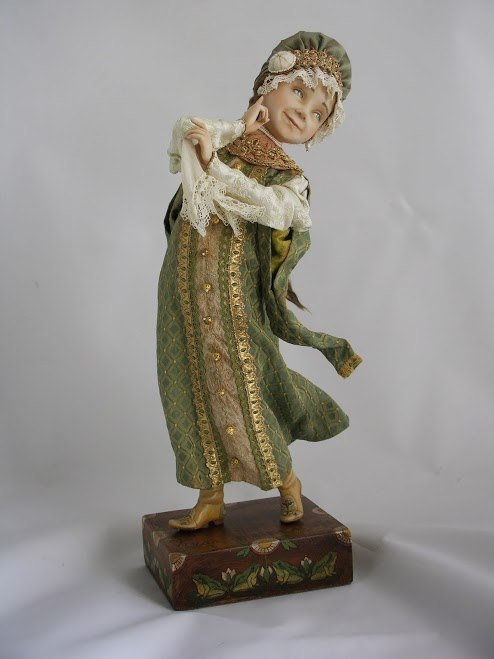 Царевна-лягушка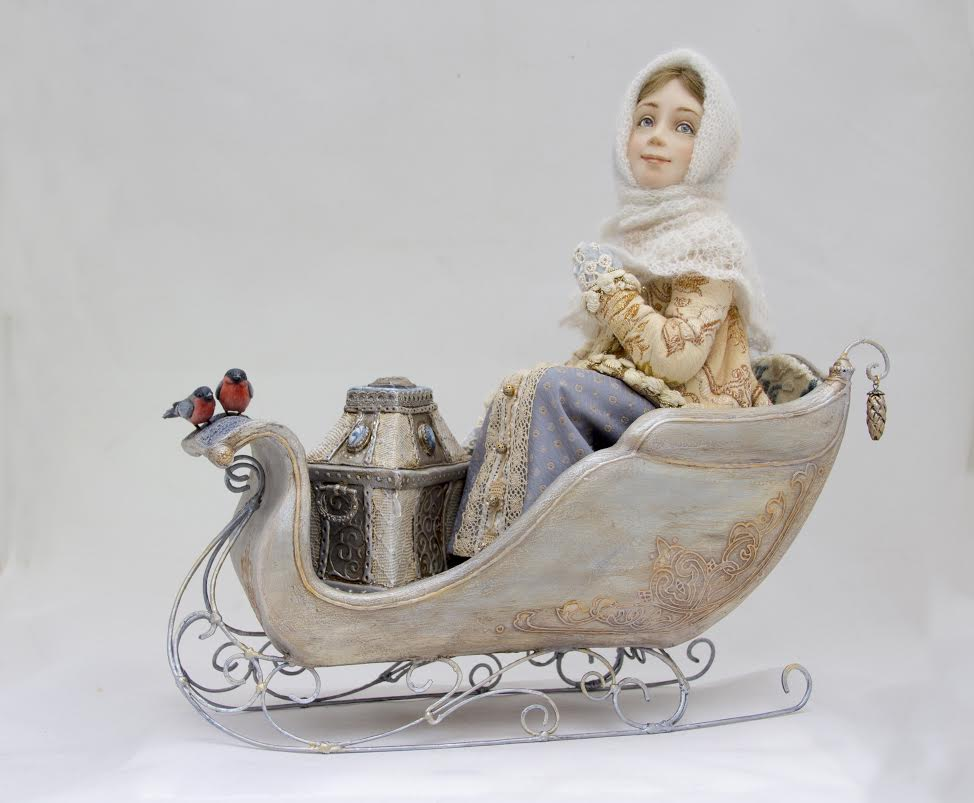 Морозко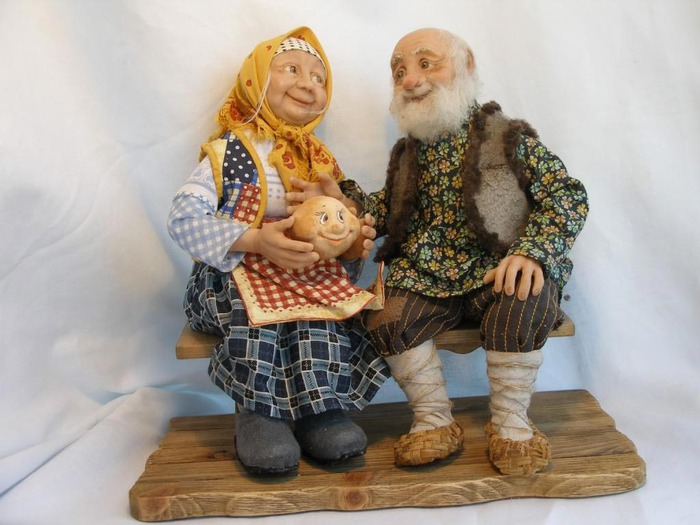    КолобокРусские дети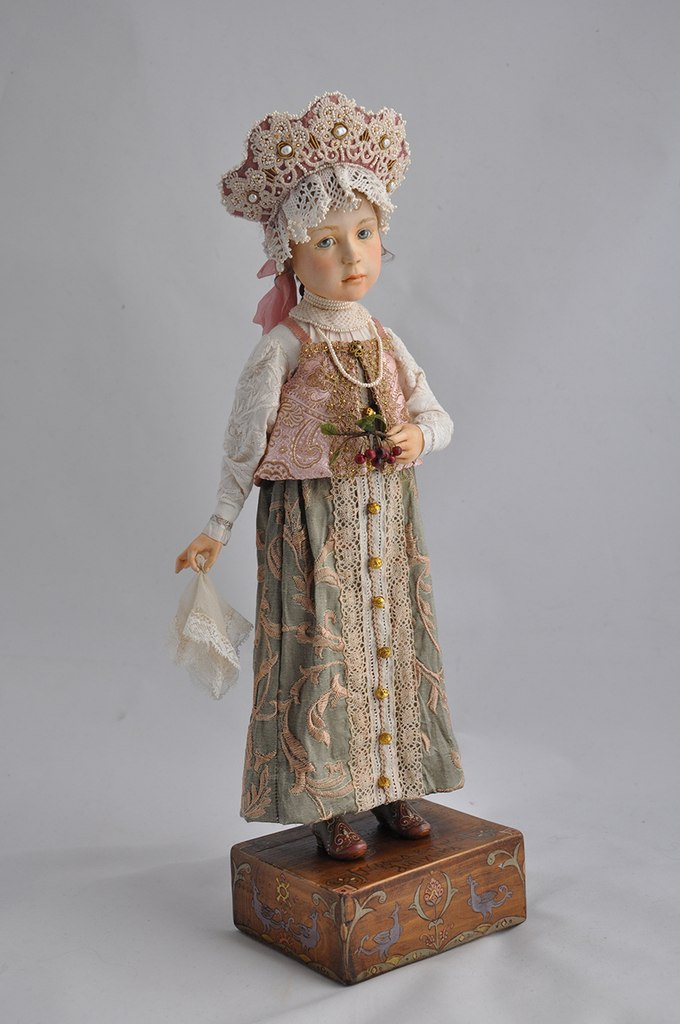 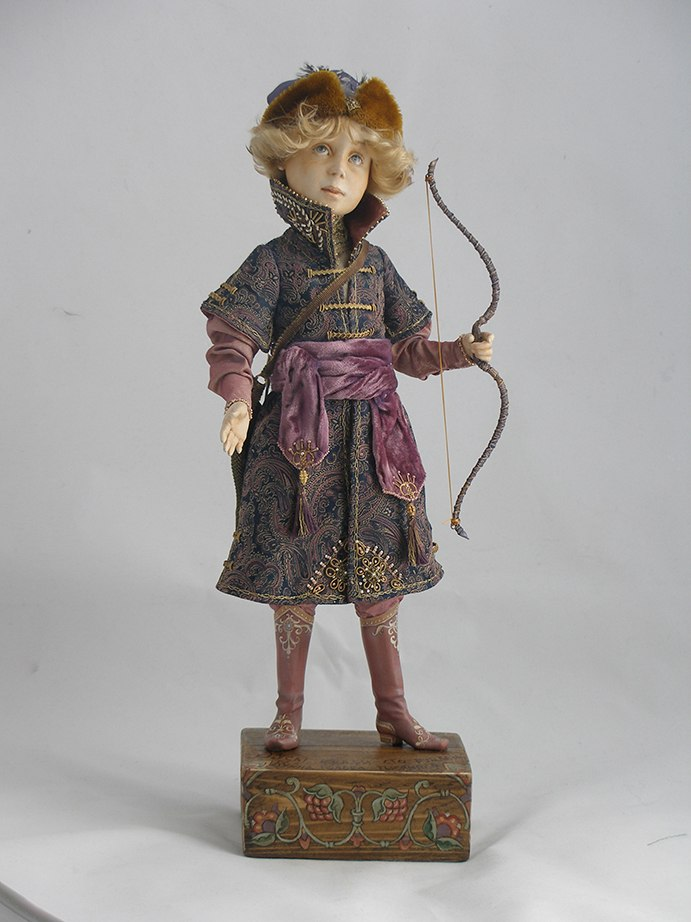 Русские дети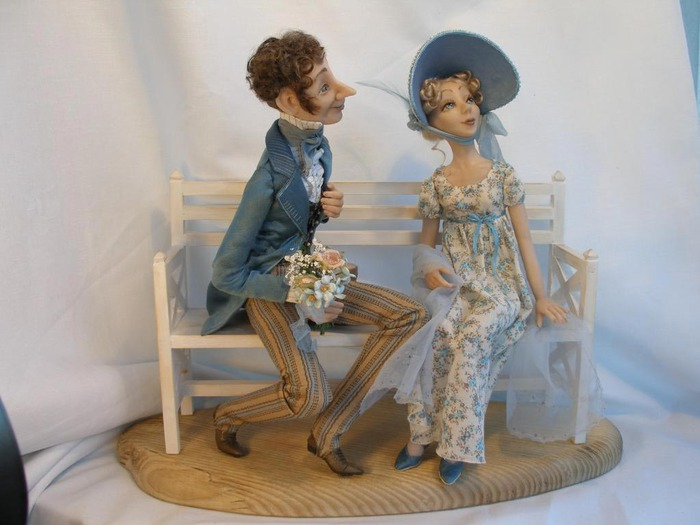 Журавль и цапляЯрославна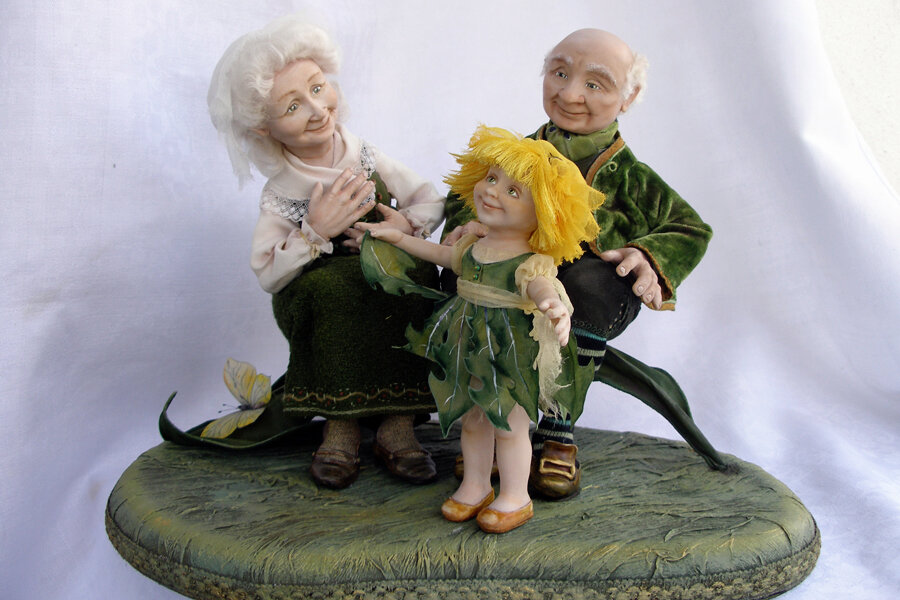 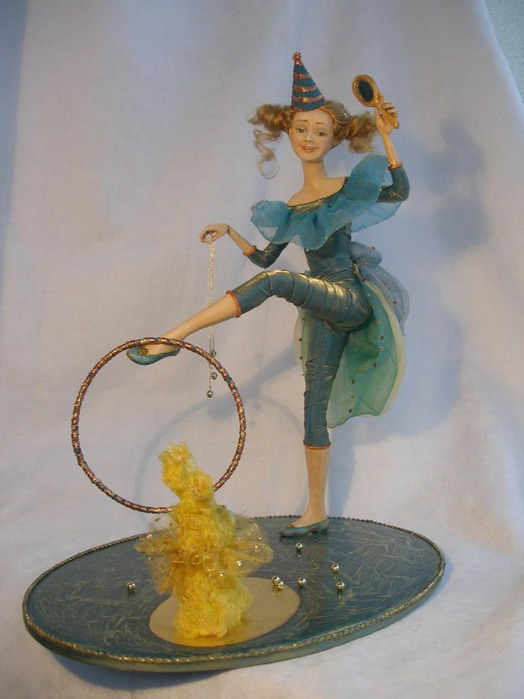 «Дрессировщица солнечных зайчиков»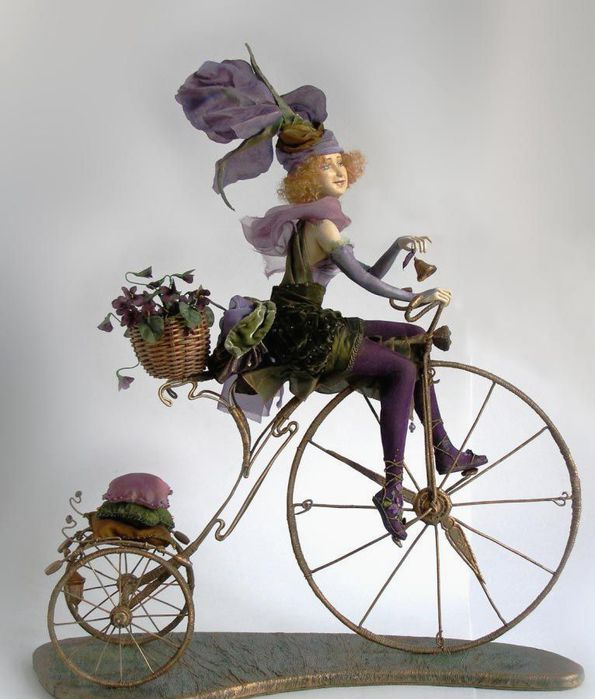 Ирис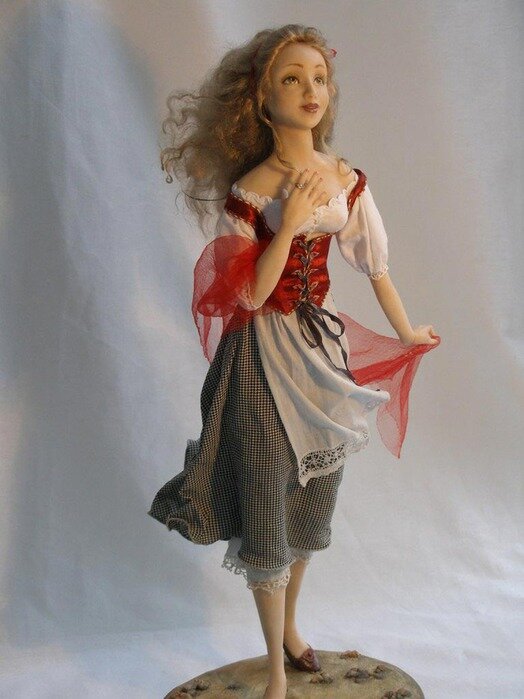 Платьишко - заплата на заплате. Но упрямо сжат был дерзкий рот.
«Капитан приедет на фрегате, и меня с собою заберет!»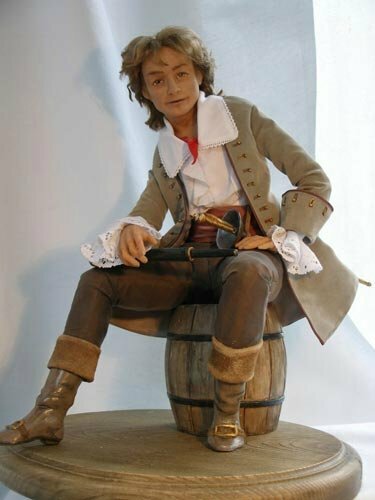 Капитан Грэй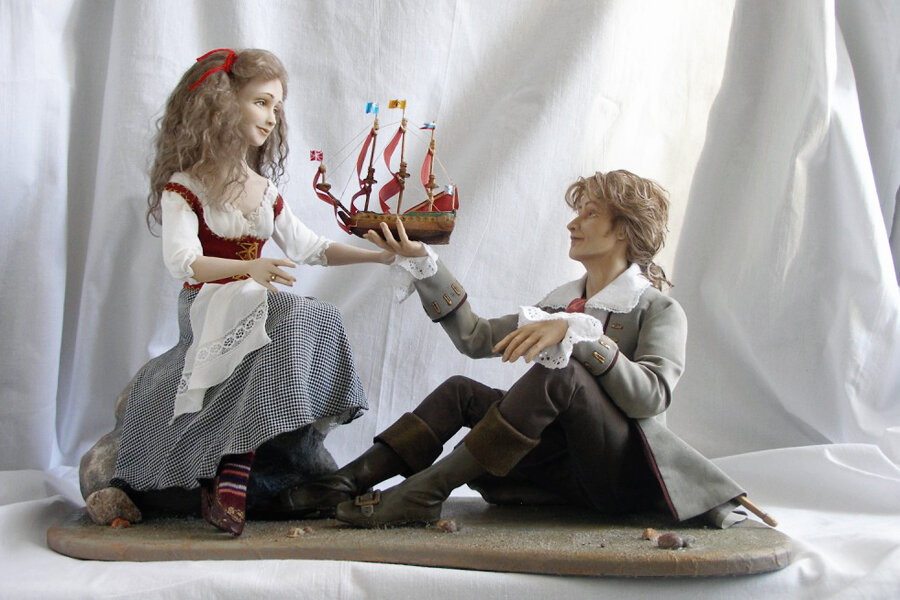 Алые парусаКаждая кукла выполнена в единственном экземпляре, в каждую куклу художница вложила частицу своей души. Куклы изготовлены из различных видов полимерных масс, это настоящие шедевры.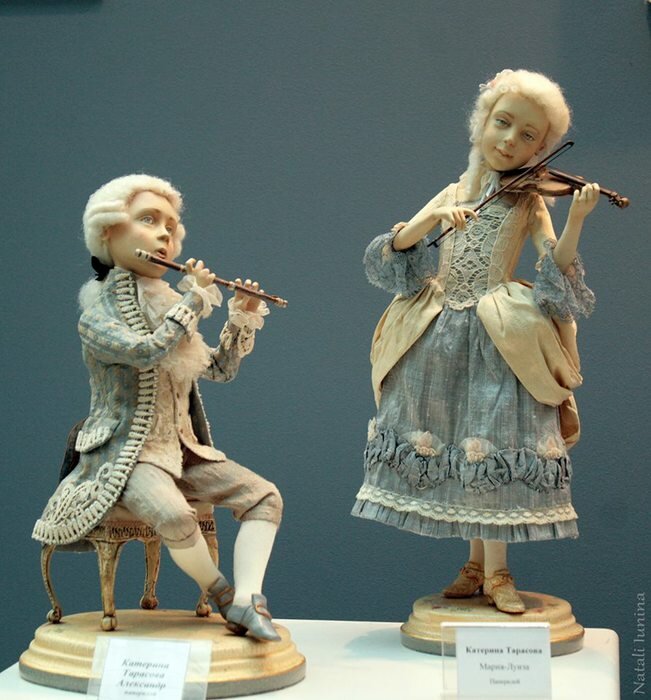 Флейтист и скрипач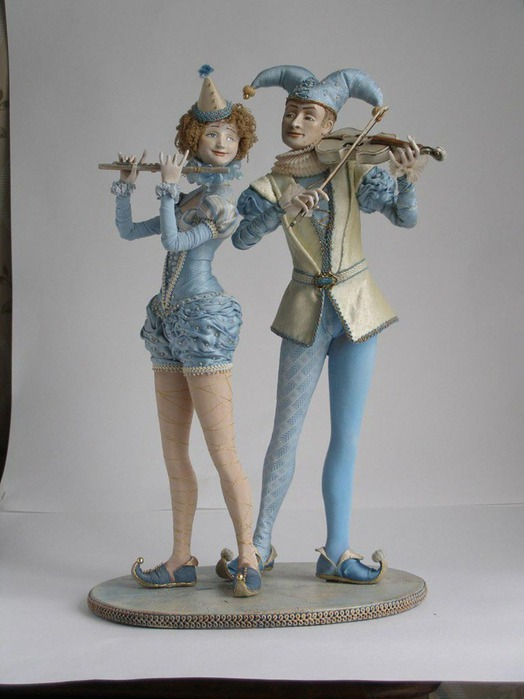 Комедианты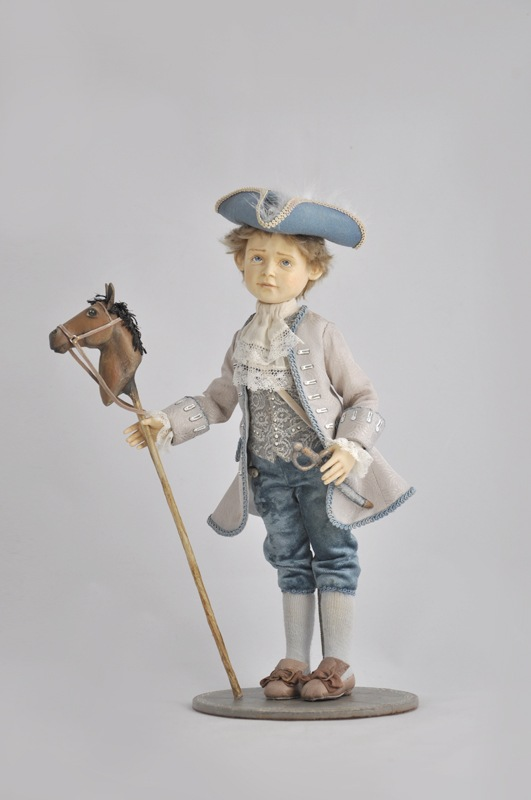 Петя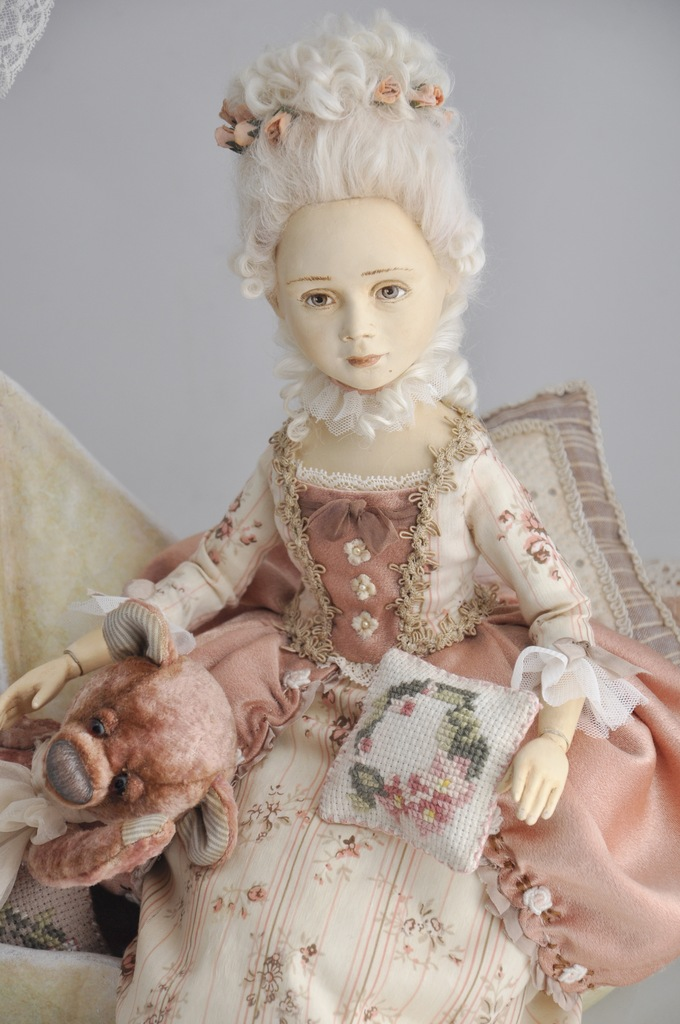 Сашенька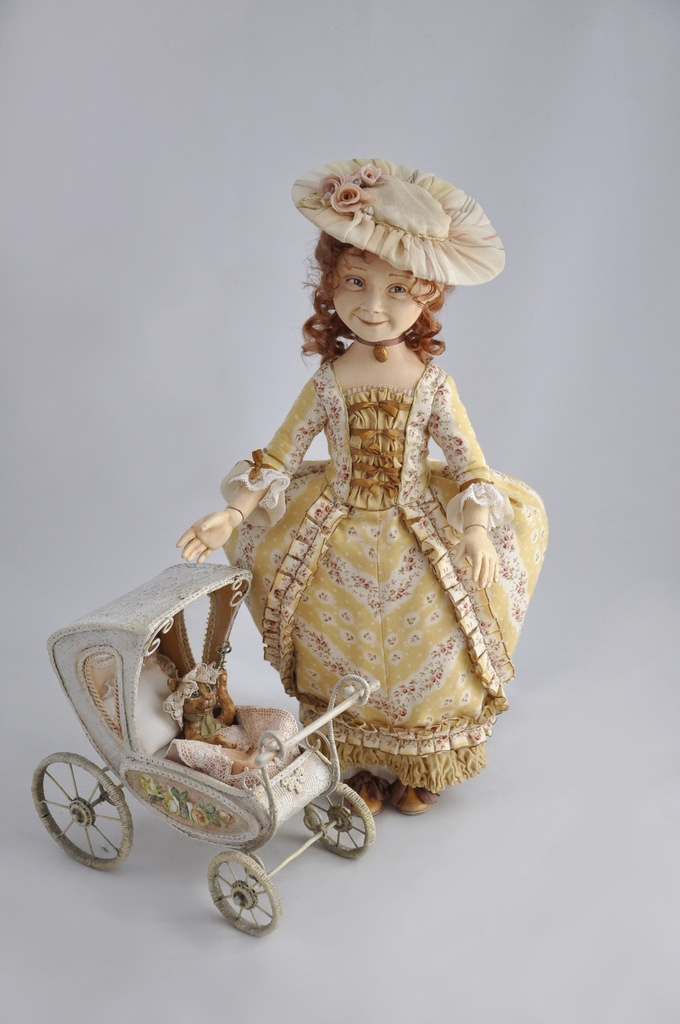 Тата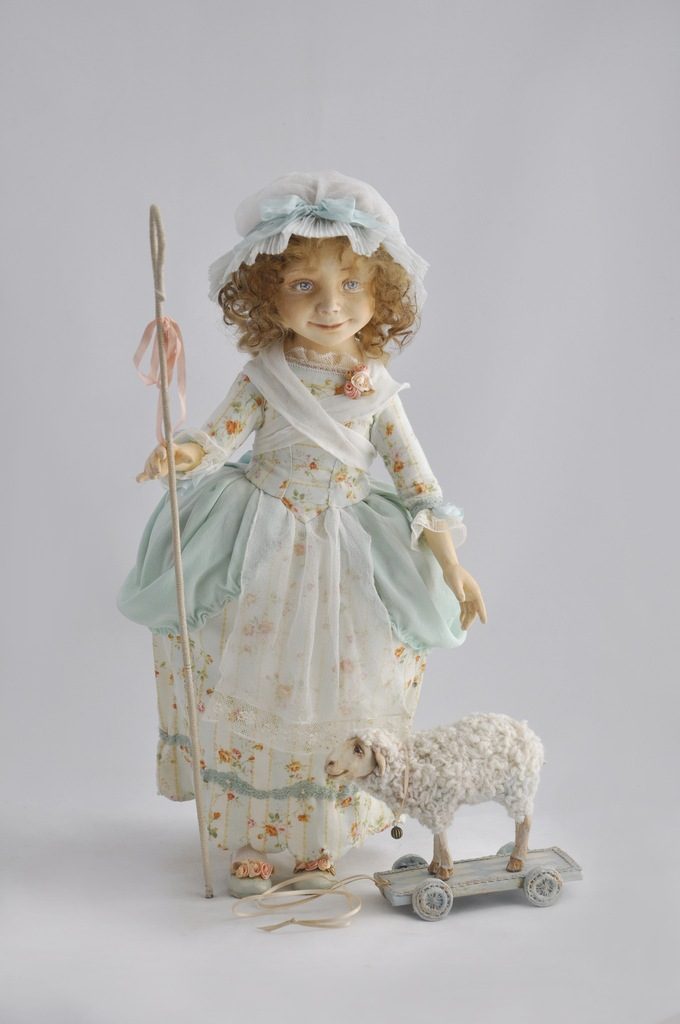 Сонечка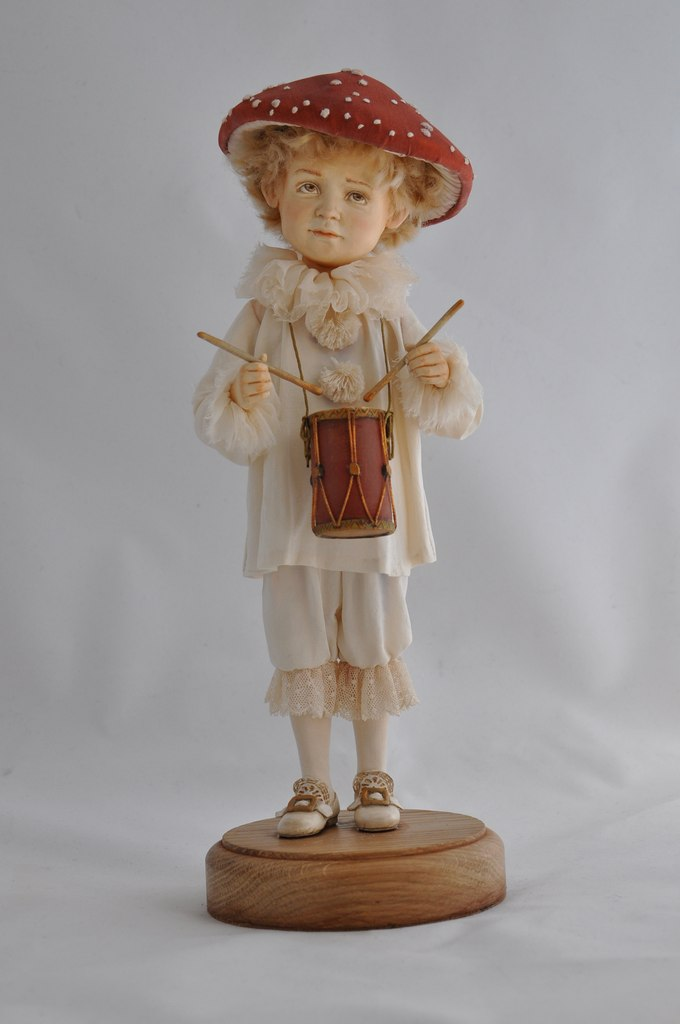 Дети в костюмах грибов: Пьеро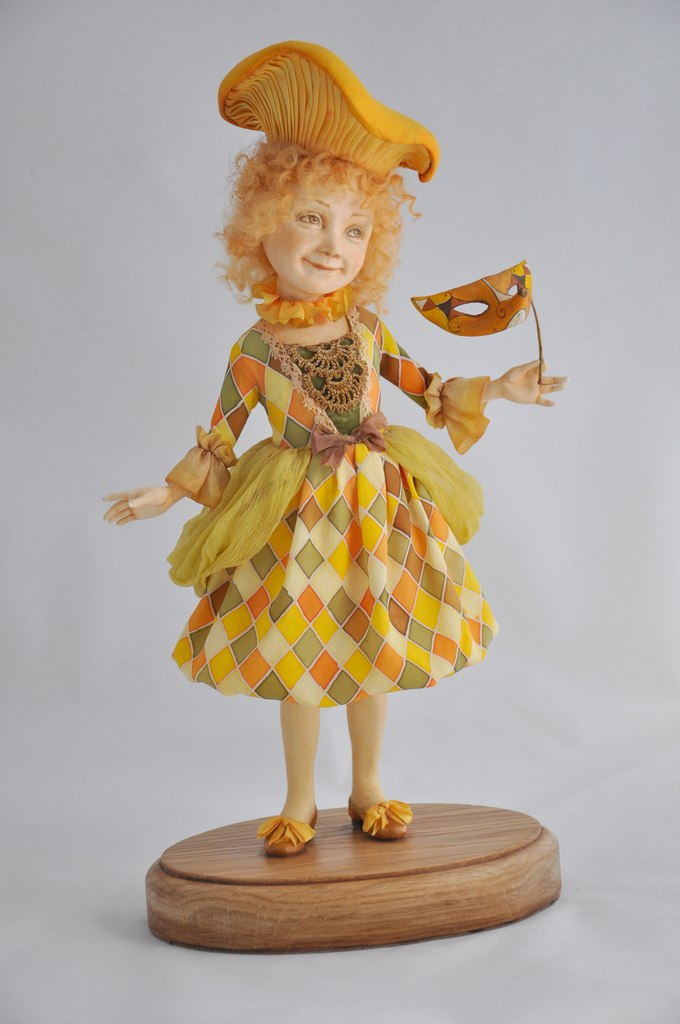 Коломбина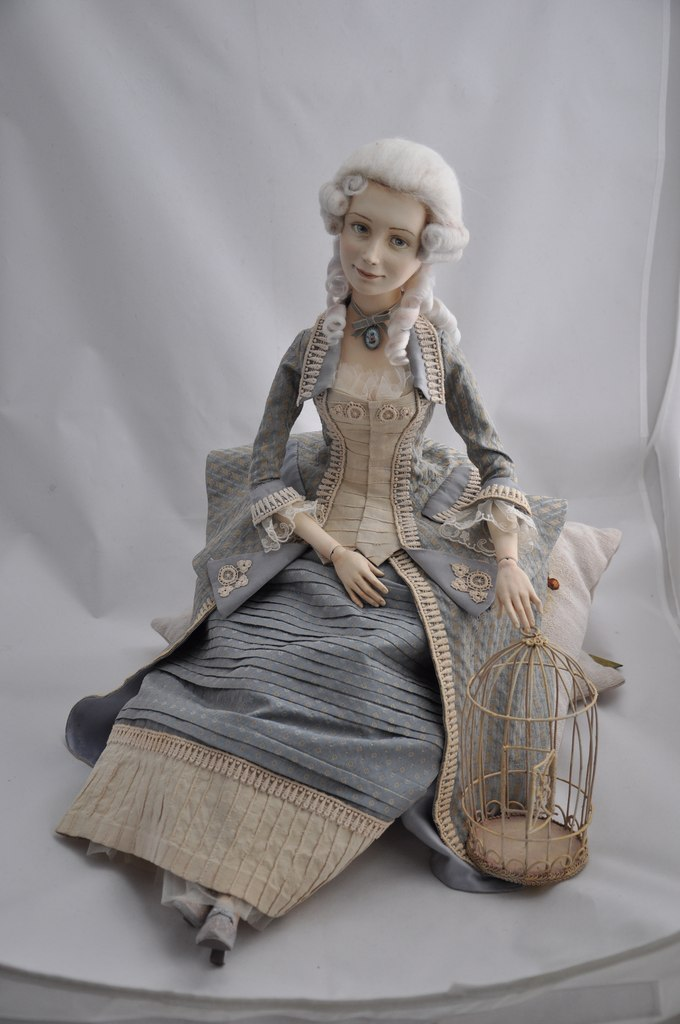 Александрина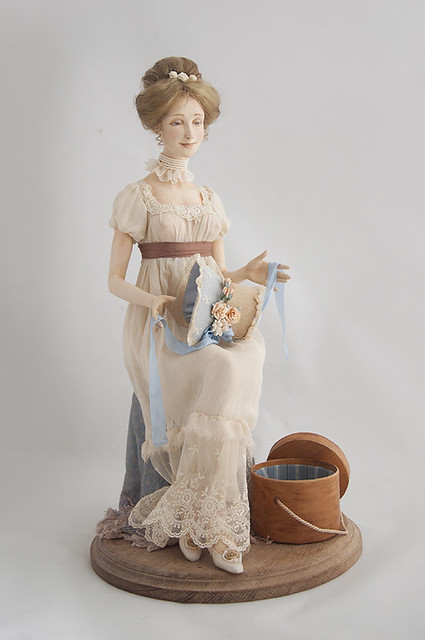 Новая шляпка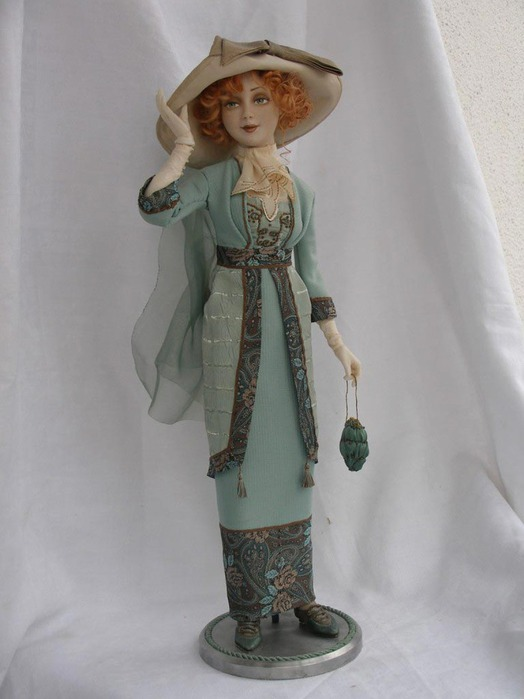 Ида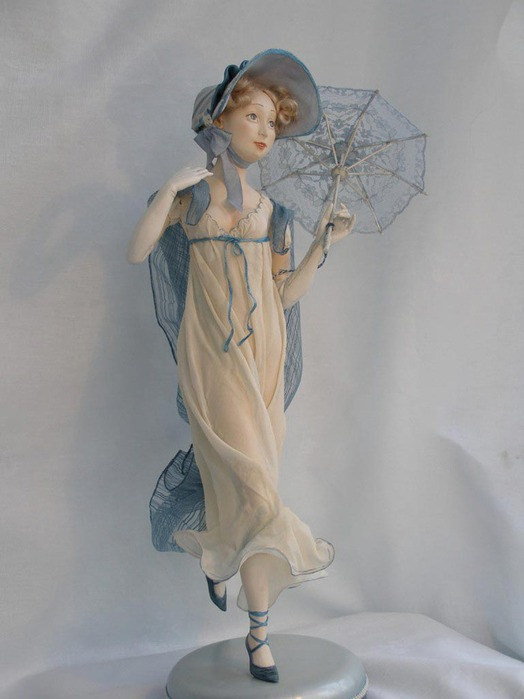 Ливень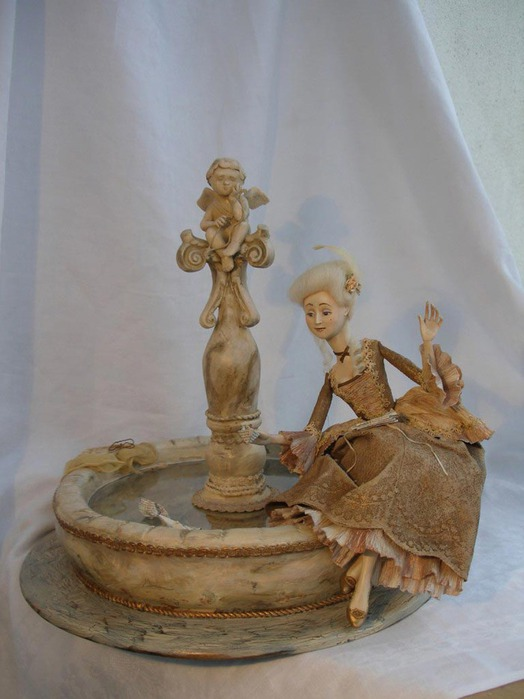 У фонтана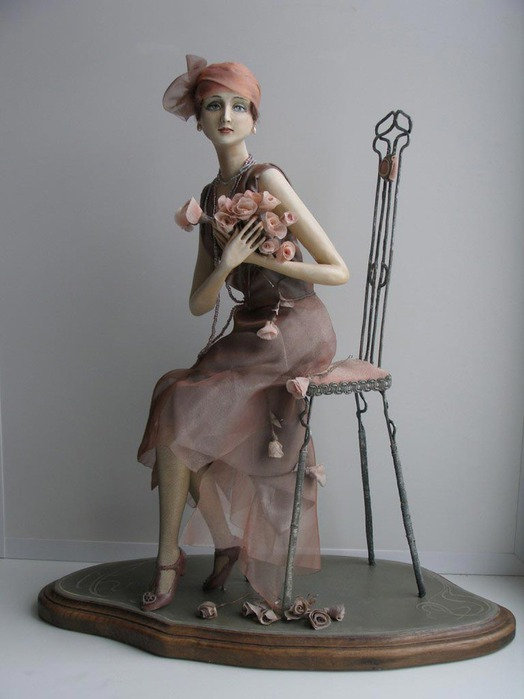 Пепел роз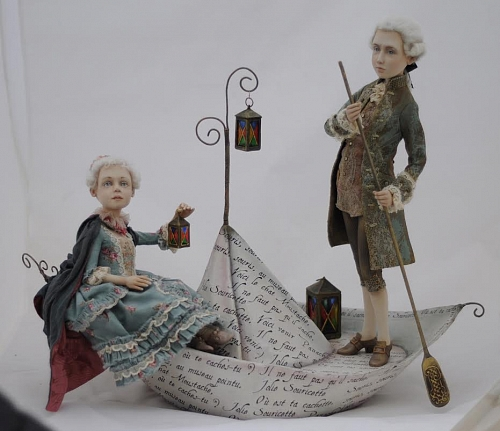 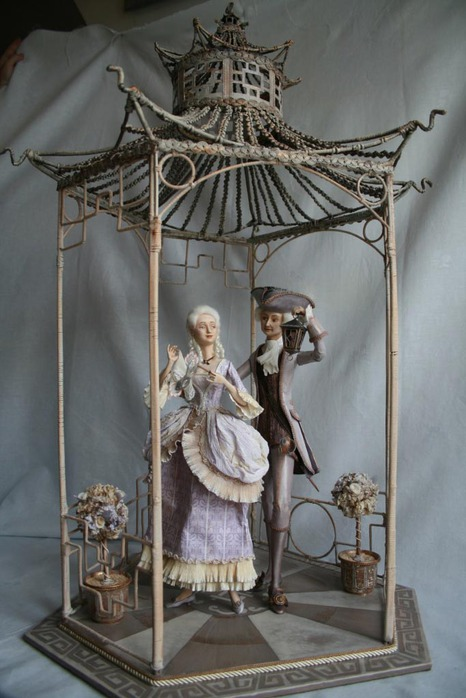 Китайский фонарик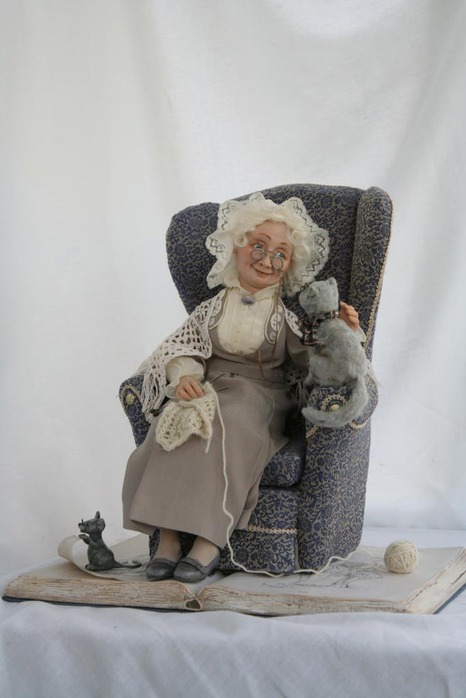 Старинная английская песенка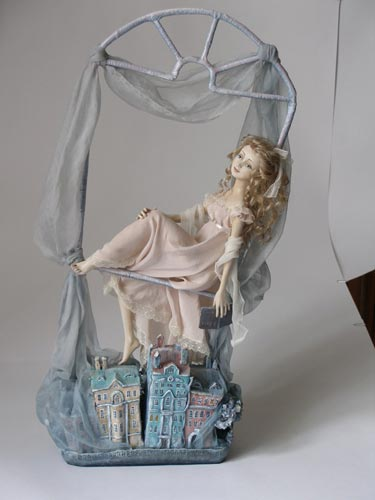 Белая ночь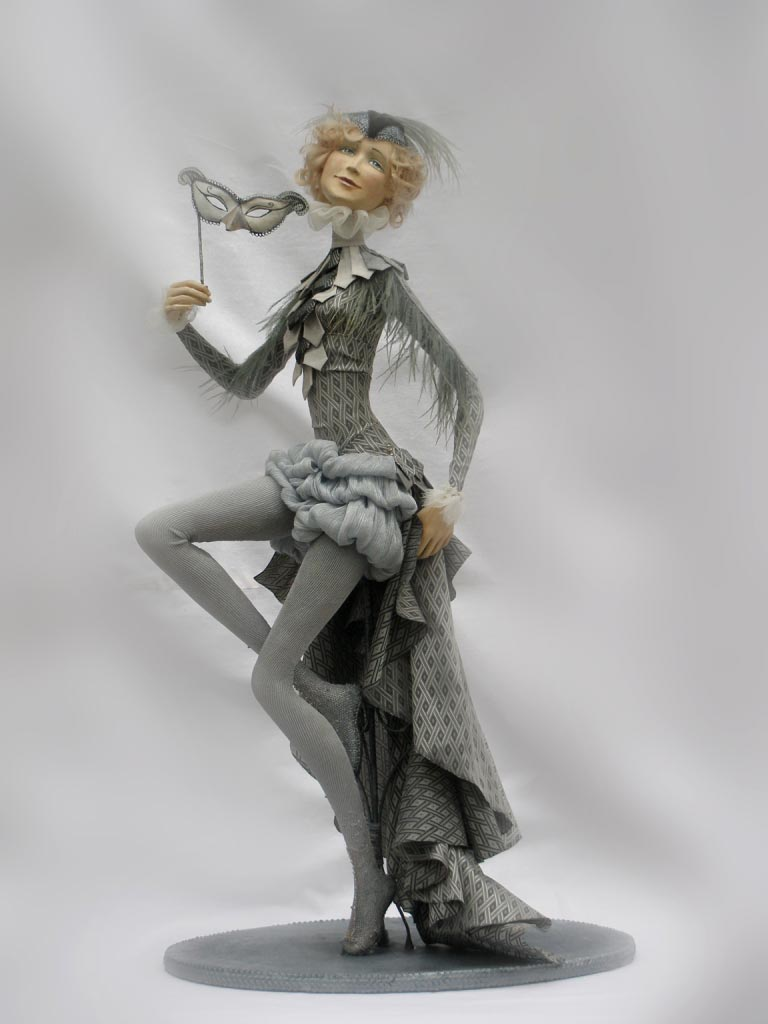 Цапля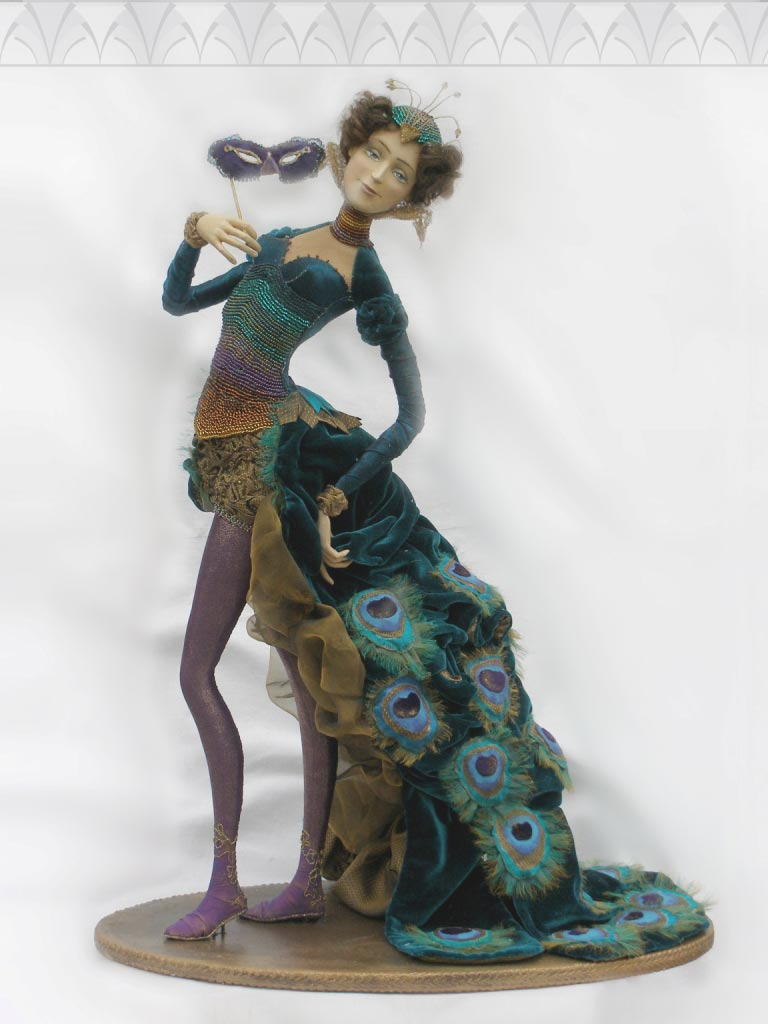 Павлин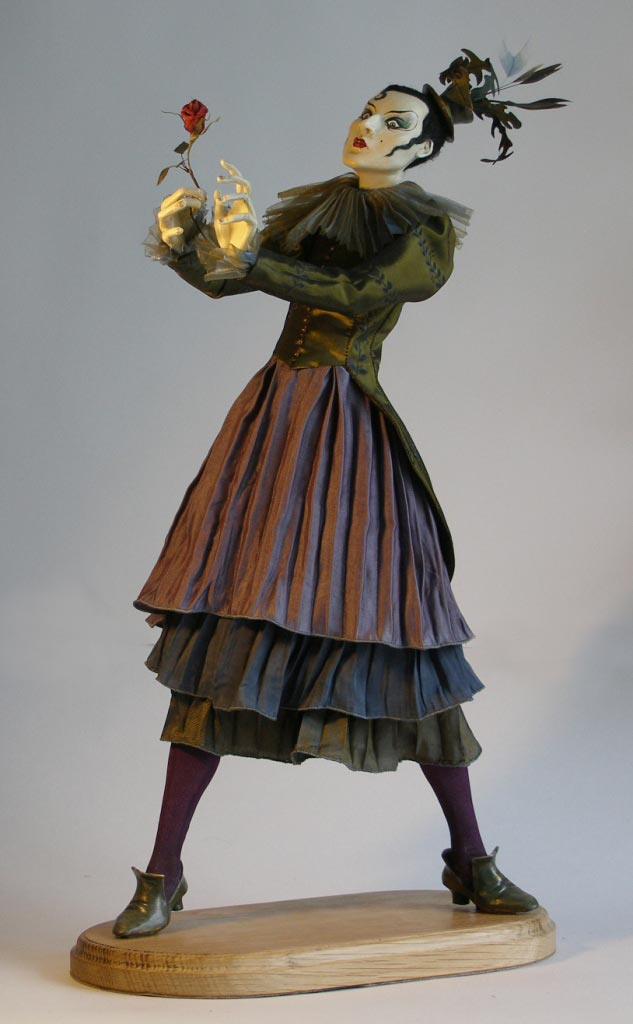 Фея Карабосс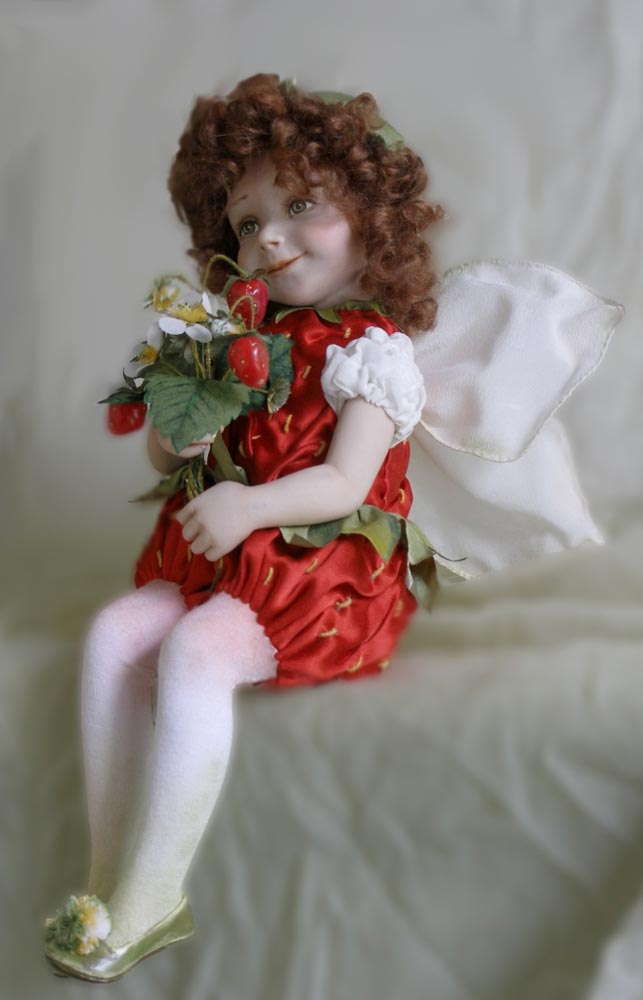 Фея Земляничка